 Советуем почитать: Новинки книгоиздания 2021 г. Гузель Яхина. Эшелон на Самарканд.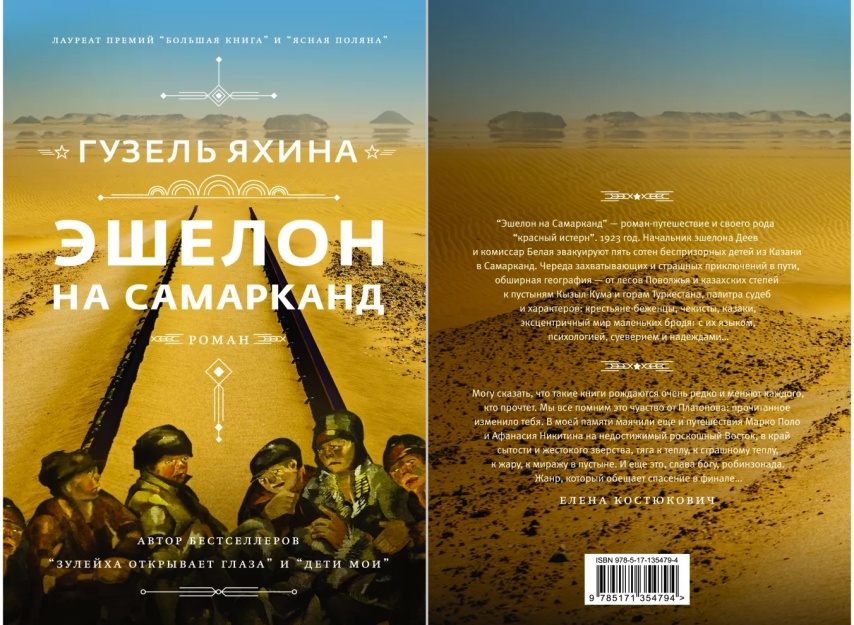          Гузель Яхина — самая яркая дебютантка в истории российской литературы новейшего времени, лауреат премий «Большая книга» и «Ясная Поляна», автор бестселлеров «Зулейха открывает глаза» и «Дети мои». Ее новая книга «Эшелон на Самарканд» — роман-путешествие и своего рода «красный истерн». 1923 год. Начальник эшелона Деев и комиссар Белая эвакуируют пять сотен беспризорных детей из Казани в Самарканд. Череда захватывающих и страшных приключений в пути, обширная география — от лесов Поволжья и казахских степей к пустыням Кызыл-Кума и горам Туркестана. Палитра судеб и характеров: крестьяне-беженцы, чекисты, казаки, эксцентричный мир маленьких бродяг с их языком, психологией, суеверием и надеждами…Олег Рой. Зеленая тетрадь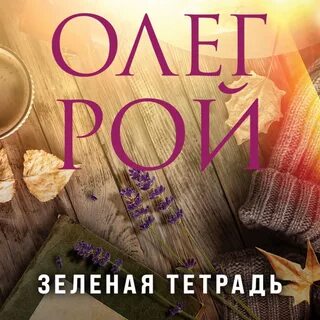 Казалось бы, что может быть общего между стильной танцовщицей хип-хопа и скромной киргизской девушкой, чьи родители работают в ДЭЗе? Крутым сорокалетним хэдхантером и парой юных молодожёнов-студентов? Или ненавидящей свою работу секретаршей-толстушкой и мужчиной в кризисе среднего возраста, разрывающимся между семьёй и любовницей? Но однажды каждый из них находит среди книг на полке буккросинга рукописную зелёную тетрадь — и эта тетрадь неожиданно меняет всю его жизнь... Халед Хоссейни. Бегущий за ветром.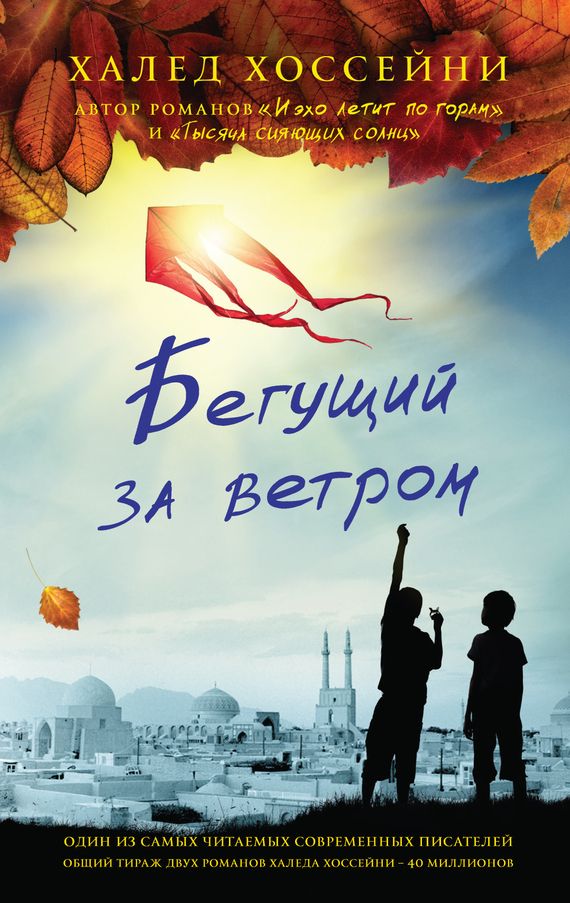             Проникновенная, пробирающая до самого нутра история о дружбе и верности, о предательстве и искуплении. Нежный, ироничный и по-хорошему сентиментальный, роман Халеда Хоссейни напоминает живописное полотно, которое можно разглядывать бесконечно.История разворачивается в довоенном Кабуле 1970-х. В этом волшебном городе, переливающемся всеми оттенками золота и лазури, живут два мальчика-погодка, Амир и Хасан. Один принадлежал к местной аристократии, другой – к презираемому меньшинству. У одного отец был красив и важен, у другого – хром и жалок. Господин и слуга, принц и нищий, красавец и калека. Но не было на свете людей ближе, чем эти два мальчика. Вскоре кабульская идиллия сменится грозными бурями. И мальчиков, словно двух бумажных змеев, подхватит эта буря и разметает в разные стороны. У каждого своя судьба, своя трагедия, но они, как и в детстве, связаны прочнейшими узами.Ты бежишь за бумажным змеем и ветром, как бежишь за своей судьбой, пытаясь поймать ее. Но поймает она тебя.Халед Хоссейни. Тысяча сияющих солнц.            Любовь – великое чувство. Глубоко укрытая, запрещенная, тайная, она все равно дождется своего часа. Об этом роман Халеда Хоссейни. А также о дружбе между людьми, которые, казалось, могут быть только врагами. Мариам – незаконная дочь богатого бизнесмена, с детства познавшая, что такое несчастье, с ранних лет ощутившая собственную обреченность. Лейла, напротив, – любимая дочка в дружной семье, мечтающая об интересной и прекрасной жизни. Между ними нет ничего общего, они живут в разных мирах, которым не суждено было бы пересечься, если бы не огненный шквал войны. Отныне Лейла и Мариам связаны самыми тесными узами, и они сами не знают, кто они – враги, подруги или сестры. Но в одиночку им не выжить, не выстоять перед средневековым деспотизмом и жестокостью, затопившими некогда цветущий город.Роман Халеда Хоссейни невообразимо трагичен и неотразимо прекрасен, как ветхозаветная история. Читатели, которых подкупил его первый роман «Бегущий за ветром», полюбят и «Тысячу сияющих солнц». 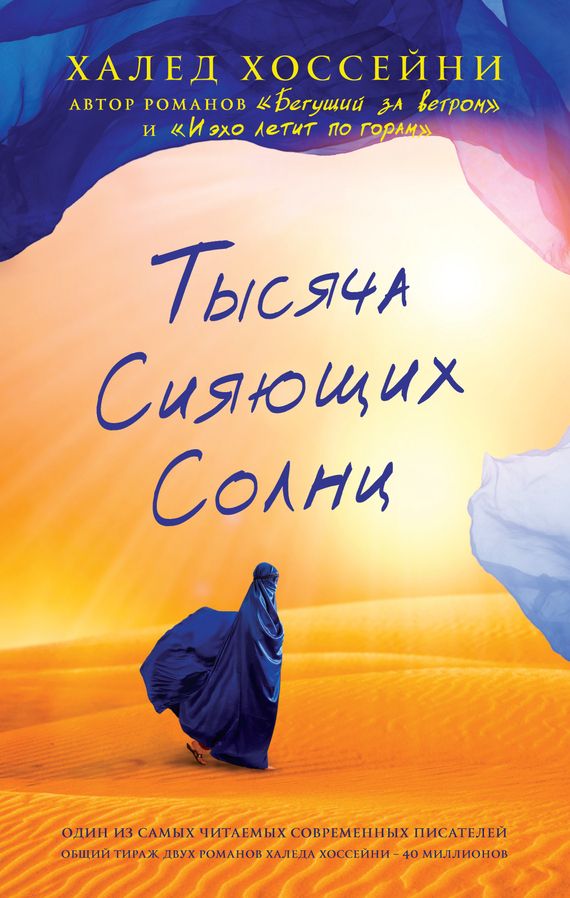         Андрей Геласимов. Дом на Озерной.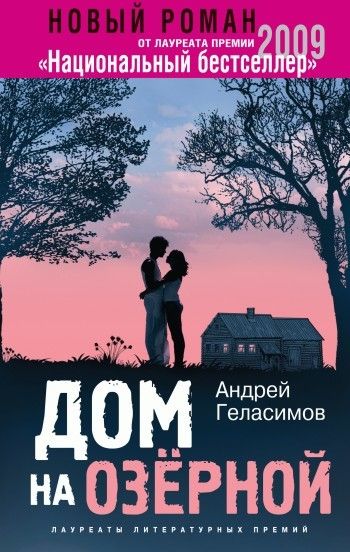             Новый роман от лауреата премии «Национальный бестселлер-2009»! «Дом на Озёрной» – это захватывающая семейная история. Наши современники попадают в ловушку банковского кредита. Во время кризиса теряют почти всё. Но оказывается, что не хлебом единым и даже не квартирным вопросом жив человек! Геласимов, пожалуй, единственный писатель, кто сегодня пишет о реальных людях, таких, как любой из нас. Без мистики, фантастики – с юмором и надеждой. Он верит в человека разумного, мудрого и сострадающего. Без этой веры нет будущего – не только у русского романа, но и у общества в целом. Милена Завойчинская. Под небом четырех миров.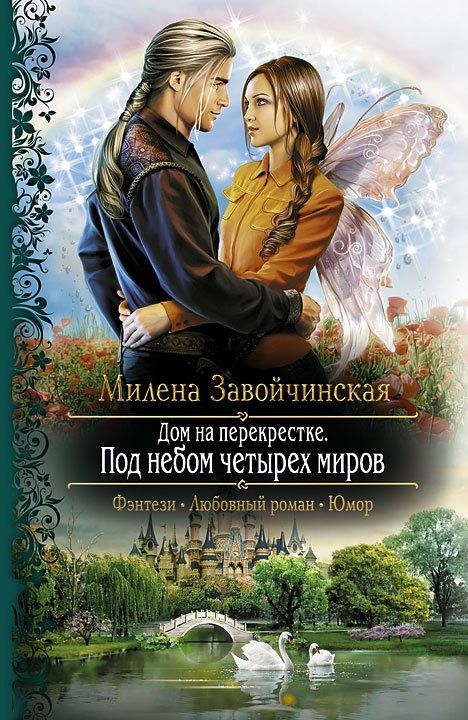            Легко ли быть феей? Наверное, легко, если у тебя есть волшебная палочка и учебник по фейскому волшебству. А если у тебя вместо волшебной палочки – говорящий фамильяр и точка перехода между мирами, а вместо учебника – список обязанностей по баронству и Замок, собравший под своей крышей разношерстную компанию из разных рас и миров? Тогда фее-недоучке нужно засучить рукава и приниматься за работу, и начать, пожалуй, стоит с личного счастья своих домочадцев. А там и до драконов дело дойдет, и до эльфов, и даже до демонов. Тем более королевство Вике досталось хорошее – есть где развернуться, ведь его владения находятся под небом четырех миров. Алексей покупает большой дом на побережье Азовского моря. Он стремится всеми силами начать жизнь с чистого листа. Для мужчины это шанс наладить отношения в семье, в новом месте, может быть тогда его падчерица перестанет видеть в нем врага. Поселок и недвижимость понравились девочке, а также жене Алексея. Прекрасные виды и природа вдали от мегаполисов, ухоженные домики, милые соседи – сказка, а не место. Но постепенно мужчина начинает задумываться, почему дом в таком райском месте стоил столь дешево? Почему внутри на местах все вещи, вплоть до столовых приборов, будто отсюда бежали? Разве мог знать Алексей, что для жизни раю нужно пройти строгий отбор среди людей, куда входят и его новые соседи. Он прошел, но вот его семья – это уже совсем другой вопрос.

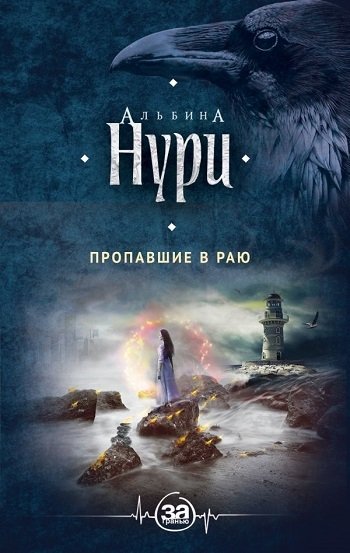 